							                                   ПРОЕКТ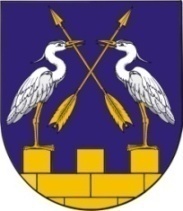 КОКШАЙСКАЯ  СЕЛЬСКАЯ       МАРИЙ ЭЛ РЕСПУБЛИКЫСЕ         АДМИНИСТРАЦИЯ  ЗВЕНИГОВО МУНИЦИПАЛ                                            ЗВЕНИГОВСКОГО       РАЙОНЫН КОКШАЙСК           МУНИЦИПАЛЬНОГО РАЙОНА ЯЛ КУНДЕМ          РЕСПУБЛИКИ МАРИЙ ЭЛ АДМИНИСТРАЦИЙЖЕ                      ПОСТАНОВЛЕНИЕ 			                           ПУНЧАЛот ________ 2022г.      № __О предоставлении разрешения на  отклонение от предельных                  параметров  разрешенного строительства в  с.Кокшайск    Руководствуясь Федеральным законом от 06.10.2003 г. № 131-ФЗ «Об общих принципах организации местного самоуправления в Российской Федерации», в соответствии с Градостроительным Кодексом Российской Федерации,  Правилами землепользования и застройки  МО «Кокшайское сельское поселение» Звениговского  муниципального района Республики Марий Эл,  утвержденных решением  Собрания депутатов МО «Кокшайское сельское поселение»  от 11.03.2013г.  №176 (с изм. и доп), с учетом результатов публичных слушаний,  проведенных «___» ____2022г.  с  вопросом о предоставлении  разрешения на отклонение от предельных параметров разрешенного строительства,  Кокшайская сельская администрацияПОСТАНОВЛЯЕТ: 1. Предоставить   разрешение  на отклонение от предельных параметров разрешенного строительства  на  земельном  участке с кадастровым номером 12:05:2101001:3172,  площадью 1310,0 кв.м., расположенном по адресу: Республика Марий Эл,  Звениговский район,  МО «Кокшайское сельское поселение», с.Кокшайск, ул.Марины Нееловой, уч.33  в  части  уменьшения  минимального отступа   от   границ   земельного  участка  при строительстве жилого дома  с  гаражом с западной стороны  с  3 метров  до 0,5 метров.2. Предоставить   разрешение   на отклонение от предельных параметров разрешенного строительства  на  земельном  участке с кадастровым номером 12:14:050801:684,  площадью 734кв.м., расположенном по адресу: Республика Марий Эл,  Звениговский муниципальный район,  с.Кокшайск, ул.Заводская  в  части  уменьшения  минимального отступа   от   границ   земельного  участка  при реконструкции квартиры  №3  д.49  с  восточной и западной сторон  с  3 метров  до 0 метров.       3. Предоставить   разрешение   на отклонение от предельных параметров разрешенного строительства  на  земельном  участке с кадастровым номером 12:05:2101001:3245,  площадью 921,0 кв.м., расположенном по адресу: Республика Марий Эл,  Звениговский район,  МО «Кокшайское сельское поселение»,  с.Кокшайск, ул.Набережная, уч.53  в  части  уменьшения  минимального отступа   от   границ   земельного  участка  при строительстве жилого дома  с западной стороны  с  3 метров  до 1,5 метров.Участки расположены в  зоне застройки  индивидуальными жилыми домами (Ж-3).     4. Постановление    вступает   в    силу    после     его     официального обнародования. Глава  Администрации 					П.Н. Николаев 